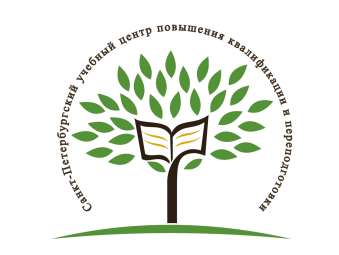 Я, 	,(Фамилия, имя, отчество, дата рождения субъекта персональных данных)проживающий (ая) по адресу  	____________________________________________________________________________________________Паспорт   серия 	номер 	, выдан ___________________________________________________________________________________________________________________________________________________________________________________________________________________________________________________(дата и наименование органа, выдавшего документ)даю своё письменное согласие Частному образовательному учреждению дополнительного профессионального образования «Санкт-Петербургский учебный центр повышения квалификации и переподготовки» (ЧОУ ДПО «Санкт-Петербургский учебный центр повышения квалификации и переподготовки») , юридический адрес 197110, Санкт-Петербург, ул. Большая Зеленина, дом 4, литера А, пом. 3-Н, рабочее место 8, фактический адрес 188800, Ленинградская область, г. Выборг, Ленинградский проспект, д.29/2, пом.4, ком.24Н. на обработку моих персональных данных в целях принятия решения о зачислении на обучение в заочной форме с применением дистанционных технологий и электронного обучения и последующего проведения обучения.  	Обработка персональных данных осуществляется смешанным способом в интересах проверяемого субъекта персональных данных. Информация доступна лишь для лиц, утвержденных приказом директора ЧОУ ДПО «Санкт-Петербургский учебный центр повышения квалификации и переподготовки» осуществляющих обработку персональных данных. Срок использования персональных данных действует на период проверки и формирования сведений о результатах проверки в целях профессиональной переподготовки или повышения квалификации с последующей аттестацией, если иное не оговорено законодательством Российской Федерации. Настоящее письменное согласие может быть отозвано путем предоставления в ЧОУ ДПО «Санкт-Петербургский учебный центр повышения квалификации и переподготовки» заявления в простой письменной форме в соответствии с законодательством Российской Федерации. Отказ в предоставлении обязательных персональных данных, может нести за собой юридические последствия на основании законодательства Российской Федерации.	Я уведомлен(а) и понимаю, что под обработкой персональных данных подразумевается сбор, систематизация, накопление, хранение, уточнение (обновление, изменение), использование, распространение (в том числе передача), обезличивание, блокирование, уничтожение и любые другие действия (операции) с персональными данными.	Также под персональными данными подразумевается любая информация, имеющая ко мне отношение как к субъекту персональных данных, в том числе фамилия, имя, отчество, дата и место рождения, адрес проживания, образование. Отзыв данного согласия возможен исключительно в письменной форме. В случае отсутствия противоречий законодательству Российской Федерации обработка персональных данных будет прекращена в течение 30 рабочих дней с даты поступления отзыва.Подпись  	( 	)                                                 расшифровка подписиДата «___ » ________________20 __г.СОГЛАСИЕ НА ОБРАБОТКУ ПЕРСОНАЛЬНЫХ ДАННЫХ